CERTIFICAT MEDICAL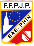 Je soussigné, certifie que M/Mme………………….……………………………………..porteur de la licence FFPJP,  ne  présente  aucune  contre-indication  à  la pratique Sportive de la Pétanque et Jeu Provençal.Fait à …………………………………………..……le ….……/………/……………..Docteur…………………………………………………….........................................Cachet et signature:Valable1An           CERTIFICAT MEDICALJe soussigné, certifie que M/Mme………………….……………………………….porteur de la licence FFPJP,  ne  présente  aucune  contre-indication  à  la pratique Sportive de la Pétanque et Jeu Provençal.Fait à …………………………………………..……le ….……/………/……………..Docteur…………………………………………………….........................................Cachet et signature:Valable1An      CERTIFICAT MEDICALJe soussigné, certifie que M/Mme………………….……………………………………..porteur de la licence FFPJP,  ne  présente  aucune  contre-indication  à  la pratique Sportive de la Pétanque et Jeu Provençal.Fait à …………………………………………..……le ….……/………/……………..Docteur…………………………………………………….........................................Cachet et signature:Valable1An       CERTIFICAT MEDICALJe soussigné, certifie que M/Mme………………….……………………………….porteur de la licence FFPJP,  ne  présente  aucune  contre-indication  à  la pratique Sportive de la Pétanque et Jeu Provençal.Fait à …………………………………………..……le ….……/………/……………..Docteur…………………………………………………….........................................Cachet et signature:Valable1An     CERTIFICAT MEDICALJe soussigné, certifie que M/Mme………………….……………………………………..porteur de la licence FFPJP,  ne  présente  aucune  contre-indication  à  la pratique Sportive de la Pétanque et Jeu Provençal.Fait à …………………………………………..……le ….……/………/……………..Docteur…………………………………………………….........................................Cachet et signature:Valable1An    CERTIFICAT MEDICALJe soussigné, certifie que M/Mme………………….……………………………….porteur de la licence FFPJP,  ne  présente  aucune  contre-indication  à  la pratique Sportive de la Pétanque et Jeu Provençal.Fait à …………………………………………..……le ….……/………/……………..Docteur…………………………………………………….........................................Cachet et signature:Valable1An     CERTIFICAT MEDICALJe soussigné, certifie que M/Mme………………….……………………………………..porteur de la licence FFPJP,  ne  présente  aucune  contre-indication  à  la pratique Sportive de la Pétanque et Jeu Provençal.Fait à …………………………………………..……le ….……/………/……………..Docteur…………………………………………………….........................................Cachet et signature:Valable1An       CERTIFICAT MEDICALJe soussigné, certifie que M/Mme………………….……………………………….porteur de la licence FFPJP,  ne  présente  aucune  contre-indication  à  la pratique Sportive de la Pétanque et Jeu Provençal.Fait à …………………………………………..……le ….……/………/……………..Docteur…………………………………………………….........................................Cachet et signature:Valable1An       CERTIFICAT MEDICALJe soussigné, certifie que M/Mme………………….……………………………………..porteur de la licence FFPJP,  ne  présente  aucune  contre-indication  à  la pratique Sportive de la Pétanque et Jeu Provençal.Fait à …………………………………………..……le ….……/………/……………..Docteur…………………………………………………….........................................Cachet et signature:Valable1An       CERTIFICAT MEDICALJe soussigné, certifie que /Mme………………….………………………………..porteur de la licence FFPJP,  ne  présente  aucune  contre-indication  à  la pratique Sportive de la Pétanque et Jeu Provençal.Fait à …………………………………………..……le ….……/………/……………..Docteur…………………………………………………….........................................Cachet et signature:Valable1An        